Dokumentation im Corona-Jahr 2019/20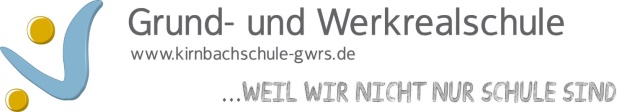 Bitte in Stichworten eintragenName der Lehrkraft: LeidigDatum der Dokumentation: 21.07.2020Klasse in 2019/20FachDas haben wir bereits erledigtDas musste noch  offen bleiben8a EnglischUnits 1-4 komplett----8 a/bReligion, ev.OkkultismusGewissen (plus Sterbehilfe und Abtreibung)Strafe (biblisch plus Todesstrafe)Islam / Judentum